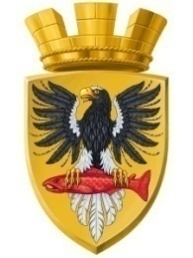 Р О С С И Й С К А Я   Ф Е Д Е Р А Ц И Я           КАМЧАТСКИЙ КРАЙ       П О С Т А Н О В Л Е Н И Е    АДМИНИСТРАЦИИ ЕЛИЗОВСКОГО ГОРОДСКОГО ПОСЕЛЕНИЯот  13.04.2017									            №  329-п                                              г. Елизово	В соответствии с Федеральным законом от 06.10.2003 № 131-ФЗ «Об общих принципах организации местного самоуправления в Российской Федерации», Уставом Елизовского городского поселения, Порядком разработки и реализации муниципальных программ Елизовского городского поселения, утвержденным постановлением администрации Елизовского городского поселения от 29.02.2016 № 160-п, связи с уточнением перечня основных мероприятий  ПОСТАНОВЛЯЮ:Внести изменение в Перечень мероприятий Подпрограммы 1 «Стимулирование развития жилищного строительства в Елизовском городском поселении в 2017 году» к Программе «Обеспечение доступным и комфортным жильем жителей Елизовского городского поселения в 2017 году», утвержденной постановлением администрации Елизовского городского поселения от 26.08.2016 № 737-п, изложив в редакции согласно приложения к настоящему постановлению.Управлению делами администрации Елизовского городского поселения опубликовать (обнародовать) настоящее постановление в средствах массовой информации и разместить в информационно-телекоммуникационной сети «Интернет» на официальном сайте администрации Елизовского городского поселения.Настоящее постановление вступает в силу после его официального опубликования (обнародования).Контроль за исполнением настоящего постановления оставляю за собой.Глава администрации Елизовскогогородского поселения                                   		          	             Д.Б. ЩипицынО внесении изменения в  постановление администрации Елизовского городского поселения от 26.08.2016 № 737-п «Об утверждении муниципальной программы «Обеспечение доступным и комфортным жильем жителей Елизовского городского поселения в 2017 году»